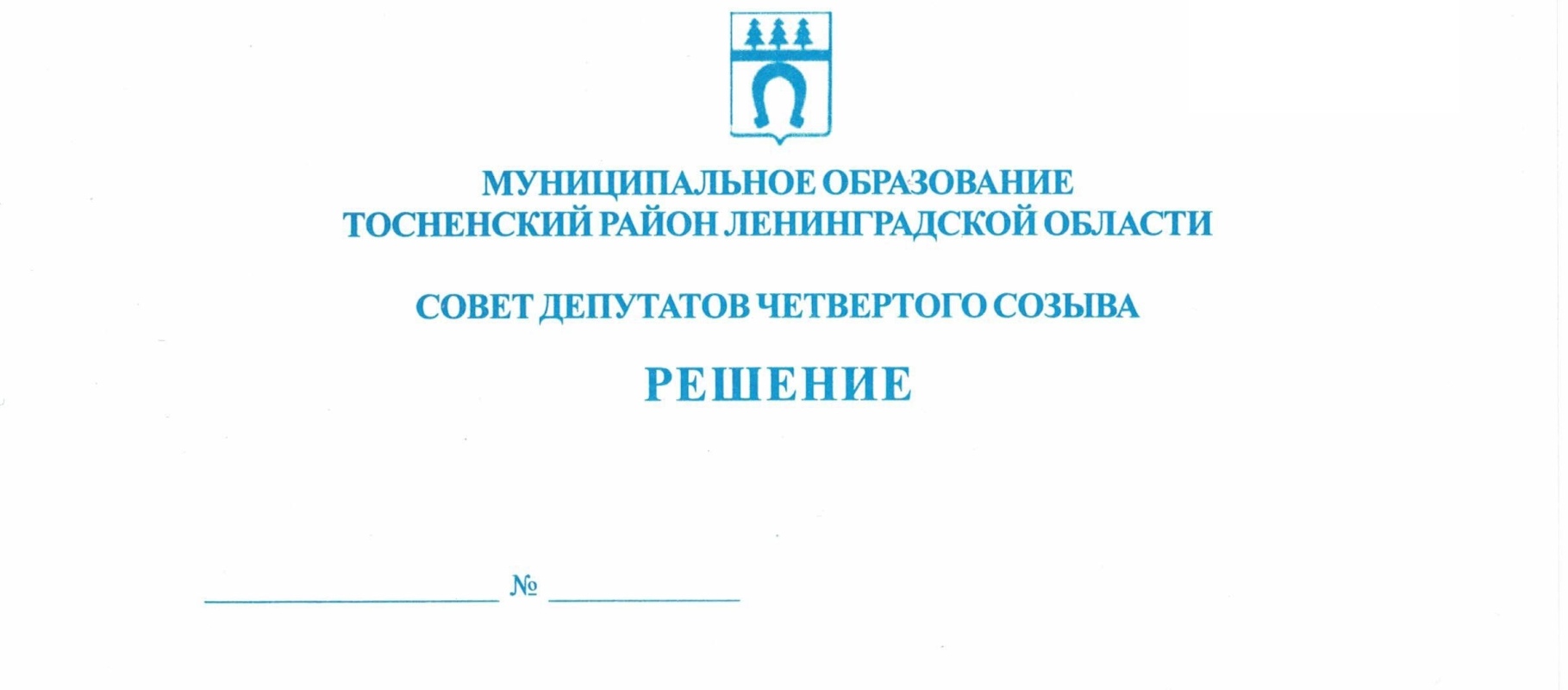 27.10.2021                            126Об Уставе муниципального образованияТосненский район Ленинградской областиВ целях приведения Устава муниципального образования Тосненский район Ленинградской области в соответствие с действующим законодательством, в соответствии           с Федеральным законом от 06.10.2003 № 131-ФЗ «Об общих принципах организации местного самоуправления в Российской Федерации», Уставом муниципального образования Тосненский район Ленинградской области, Порядком организации и проведения    общественных обсуждений, публичных слушаний на территории муниципального образования Тосненский район Ленинградской области, утвержденным решением совета депутатов муниципального образования Тосненский район Ленинградской области от 20.02.2020 № 45, совет депутатов муниципального образования Тосненский район Ленинградской областиРЕШИЛ:1. Одобрить проект решения совета депутатов муниципального образования Тосненский район Ленинградской области о внесении изменений в Устав муниципального образования Тосненский район Ленинградской области (приложение).2. Назначить и провести публичные слушания по проекту решения совета депутатов муниципального образования Тосненский район Ленинградской области о внесении изменений в Устав муниципального образования Тосненский район Ленинградской области   29 ноября 2021 года в 16.00 по адресу: Ленинградская область, г. Тосно, пр. Ленина, д. 32, большой зал с соблюдением требований, предусмотренных приложением 2 к постановлению Правительства Ленинградской области от 13.08.2020 № 573 «О мерах по предотвращению распространения новой коронавирусной инфекции (COVID-19) на территории Ленинградской области и признании утратившими силу отдельных постановлений Правительства Ленинградской области».3. Аппарату совета депутатов муниципального образования Тосненский район      Ленинградской области обеспечить официальное опубликование и обнародование настоящего решения, проекта решения совета депутатов муниципального образования Тосненский район Ленинградской области о внесении изменений в Устав муниципального образования Тосненский район Ленинградской области не позднее 29 октября 2021 года.24. Установить, что в публичных слушаниях вправе принять участие население      муниципального образования Тосненский район Ленинградской области, а также иные заинтересованные лица.5. Установить, что ознакомление с проектом правового акта, выносимого на публичные слушания, осуществляется в источниках официального опубликования, обнародования.6. Установить, что предложения граждан по проекту решения совета депутатов муниципального образования Тосненский район Ленинградской области о внесении изменений в Устав муниципального образования Тосненский район Ленинградской области принимаются до 16.00 часов по московскому времени 26 ноября 2021 года аппаратом совета депутатов муниципального образования Тосненский район Ленинградской области по адресу: Ленинградская область, г. Тосно, пр. Ленина, дом 32, каб. 46 (тел. 33-212), а также посредством официального сайта администрации муниципального образования Тосненский район Ленинградской области в информационно-телекоммуникационной сети Интернет: tosno.online.7. Ответственным за регистрацию участников публичных слушаний и за прием предложений по изменениям в Устав муниципального образования Тосненский район Ленинградской области назначить Попову Елену Николаевну, руководителя аппарата совета депутатов муниципального образования Тосненский район Ленинградской области.8. Аппарату совета депутатов муниципального образования Тосненский район Ленинградской области обеспечить организацию и проведение публичных слушаний, а также опубликование (обнародование) их результатов в установленном порядке.Глава муниципального образования                                                                     А.Л. КанцеревФедосеева Мария Сергеевна, 8(81361)3321213 гвПриложениек решению совета депутатовмуниципального образованияТосненский район Ленинградской областиот  27.10.2021     №    126ПРОЕКТМУНИЦИПАЛЬНОЕ ОБРАЗОВАНИЕТОСНЕНСКИЙ РАЙОН ЛЕНИНГРАДСКОЙ ОБЛАСТИСОВЕТ ДЕПУТАТОВРЕШЕНИЕО внесении изменений в Устав муниципального образования Тосненский район Ленинградской области	В целях приведения Устава муниципального образования Тосненский район Ленинградской области в соответствие с действующим законодательством, в соответствии           с Федеральным законом от 06.10.2003 № 131-ФЗ «Об общих принципах организации местного самоуправления в РФ», Уставом муниципального образования Тосненский    район Ленинградской области, принимая во внимание результаты публичных слушаний от _____ ноября 2021 года по проекту решения совета депутатов муниципального образования Тосненский район Ленинградской области о внесении изменений в Устав муниципального образования Тосненский район Ленинградской области, совет депутатов муниципального образования Тосненский район Ленинградской областиРЕШИЛ:1. Внести следующие изменения в Устав муниципального образования Тосненский район Ленинградской области, утвержденный решением совета депутатов муниципального образования Тосненский район Ленинградской области от 15.12.2015 № 70, зарегистрированный Управлением Министерства юстиции Российской Федерации 29 января 2016 года, государственный регистрационный номер RU475170002016001, с изменениями, внесенными решениями совета депутатов муниципального образования Тосненский район Ленинградской области от 23.06.2017 № 140, зарегистрированными Главным управлением Министерства юстиции Российской Федерации по Ленинградской области 27 июля 2017 года, государственный регистрационный номер RU 475170002017001; от 30.05.2018         № 192, зарегистрированными Главным управлением Министерства юстиции Российской Федерации по Ленинградской области 12 июля 2018 года, государственный регистрационный номер RU 475170002018001; от 26.06.2019 № 252, зарегистрированными Главным управлением Министерства юстиции Российской Федерации по Ленинградской области 07 августа 2019 года, государственный регистрационный номер RU 475170002019001;      от 28.01.2020 № 38, зарегистрированными Главным управлением Министерства юстиции Российской Федерации по Ленинградской области 27 февраля 2020 года, государственный регистрационный номер RU 475170002020001; от 24.02.2021 № 92, зарегистрированными Управлением Министерства юстиции Российской Федерации по Ленинградской области 07 апреля 2021 года, государственный регистрационный номер RU 475170002021001:21.1. Наименование изложить в следующей редакции:«Устав муниципального образования Тосненский муниципальный район Ленинградской области».1.2. Часть 1 статьи 1 изложить в следующей редакции:«1. Наименование муниципального образования – муниципальное образование     Тосненский муниципальный район Ленинградской области (далее – Тосненский район, муниципальное образование).Сокращенная форма наименования муниципального образования – муниципальное образование Тосненский район Ленинградской области.Использование сокращенной формы наименования муниципального образования допускается в официальных символах муниципального образования, наименованиях      органов местного самоуправления, выборных и иных должностных лиц местного самоуправления, а также в других случаях при упоминании муниципального образования».1.3. Пункт 5 части 1 статьи 4 изложить в следующей редакции:«5) дорожная деятельность в отношении автомобильных дорог местного значения вне границ населенных пунктов в границах муниципального района, осуществление      муниципального контроля на автомобильном транспорте, городском наземном электрическом транспорте и в дорожном хозяйстве вне границ населенных пунктов в границах     муниципального района, организация дорожного движения и обеспечение безопасности дорожного движения на них, а также осуществление иных полномочий в области использования автомобильных дорог и осуществления дорожной деятельности в соответствии с законодательством Российской Федерации;».1.4. Пункт 28 части 1 статьи 4 изложить в следующей редакции:«28) создание, развитие и обеспечение охраны лечебно-оздоровительных местностей и курортов местного значения на территории муниципального района, а также осуществление муниципального контроля в области охраны и использования особо охраняемых природных территорий местного значения;».1.5. Пункт 40 части 1 статьи 4 изложить в следующей редакции:«40) организация в соответствии с федеральным законом выполнения комплексных       кадастровых работ и утверждение карты-плана территории».1.6. Часть 5 статьи 12 изложить в следующей редакции:«5. Порядок организации и проведения публичных слушаний определяется решением совета депутатов в соответствии с частью 4 статьи 28 Федерального закона от 06 октября 2003 года № 131-ФЗ и должен предусматривать заблаговременное оповещение жителей Тосненского района о времени и месте проведения публичных слушаний, заблаговременное ознакомление с проектом муниципального правового акта, в том числе посредством его размещения на официальном сайте администрации Тосненского района в информационно-телекоммуникационной сети Интернет (далее в настоящей статье – официальный сайт), возможность представления жителями Тосненского района своих замечаний и предложений по вынесенному на обсуждение проекту муниципального правового акта,     в том числе посредством официального сайта, другие меры, обеспечивающие участие       в публичных слушаниях жителей Тосненского района, опубликование (обнародование) результатов публичных слушаний, включая мотивированное обоснование принятых      решений, в том числе посредством их размещения на официальном сайте».1.7. Пункт 7 части 1 статьи 21 изложить в следующей редакции:«7) прекращения гражданства Российской Федерации либо гражданства иностранного государства - участника международного договора Российской Федерации, в соответствии с которым иностранный гражданин имеет право быть избранным в органы местного самоуправления;».31.8. Пункт 8 части 1 статьи 21 изложить в следующей редакции:«8) наличия гражданства (подданства) иностранного государства либо вида на жительство или иного документа, подтверждающего право на постоянное проживание на территории иностранного государства гражданина Российской Федерации либо иностранного гражданина, имеющего право на основании международного договора Российской Федерации быть избранным в органы местного самоуправления, если иное не предусмотрено международным договором Российской Федерации;».1.9. Первое предложение части 3 статьи 22 изложить в следующей редакции:«Глава Тосненского района осуществляет свои полномочия на постоянной основе».1.10. В пункте 2 части 2 статьи 23 слова «председателя Контрольно-счетной палаты Тосненского района,» исключить.1.11. Пункт 9 части 1 статьи 24 изложить в следующей редакции:«9) прекращения гражданства Российской Федерации либо гражданства иностранного государства – участника международного договора Российской Федерации, в соответствии с которым иностранный гражданин имеет право быть избранным в органы местного самоуправления, наличия гражданства (подданства) иностранного государства либо вида на жительство или иного документа, подтверждающего право на постоянное проживание на территории иностранного государства гражданина Российской Федерации либо иностранного гражданина, имеющего право на основании международного договора Российской Федерации быть избранным в органы местного самоуправления, если иное не предусмотрено международным договором Российской Федерации».1.12. Пункт 9 части 13 статьи 26 изложить в следующей редакции:«9) прекращения гражданства Российской Федерации либо гражданства иностранного государства – участника международного договора Российской Федерации, в соответствии с которым иностранный гражданин имеет право быть избранным в органы местного самоуправления, наличия гражданства (подданства) иностранного государства либо вида на жительство или иного документа, подтверждающего право на постоянное проживание на территории иностранного государства гражданина Российской Федерации либо иностранного гражданина, имеющего право на основании международного договора Российской Федерации быть избранным в органы местного самоуправления, если иное не предусмотрено международным договором Российской Федерации».1.13. Часть 1 статьи 28 изложить в следующей редакции:«1. Контрольно-счетная палата Тосненского района осуществляет следующие     полномочия:1) организация и осуществление контроля за законностью и эффективностью        использования средств местного бюджета, а также иных средств в случаях, предусмотренных законодательством Российской Федерации;2) экспертиза проектов местного бюджета, проверка и анализ обоснованности его показателей;3) внешняя проверка годового отчета об исполнении местного бюджета;4) проведение аудита в сфере закупок товаров, работ и услуг в соответствии с Федеральным законом от 05.04.2013  № 44-ФЗ «О контрактной системе в сфере закупок товаров, работ, услуг для обеспечения государственных и муниципальных нужд»;5) оценка эффективности формирования муниципальной собственности, управления и распоряжения такой собственностью и контроль за соблюдением установленного       порядка формирования такой собственности, управления и распоряжения такой собственностью (включая исключительные права на результаты интеллектуальной деятельности);6) оценка эффективности предоставления налоговых и иных льгот и преимуществ, бюджетных кредитов за счет средств местного бюджета, а также оценка законности предоставления муниципальных гарантий и поручительств или обеспечения исполнения 4обязательств другими способами по сделкам, совершаемым юридическими лицами и     индивидуальными предпринимателями за счет средств местного бюджета и имущества, находящегося в муниципальной собственности;7) экспертиза проектов муниципальных правовых актов в части, касающейся       расходных обязательств муниципального образования, экспертиза проектов муниципальных правовых актов, приводящих к изменению доходов местного бюджета, а также муниципальных программ (проектов муниципальных программ);8) анализ и мониторинг бюджетного процесса в муниципальном образовании, в том числе подготовка предложений по устранению выявленных отклонений в бюджетном процессе и совершенствованию бюджетного законодательства Российской Федерации;9) проведение оперативного анализа исполнения и контроля за организацией исполнения местного бюджета в текущем финансовом году, ежеквартальное представление информации о ходе исполнения местного бюджета, о результатах проведенных контрольных и экспертно-аналитических мероприятий в совет депутатов и главе Тосненского района;10) осуществление контроля за состоянием муниципального внутреннего и внешнего долга;11) оценка реализуемости, рисков и результатов достижения целей социально-экономического развития муниципального образования, предусмотренных документами стратегического планирования муниципального образования, в пределах компетенции Контрольно-счетной палаты Тосненского района;12) участие в пределах полномочий в мероприятиях, направленных на противодействие коррупции;13) иные полномочия в сфере внешнего муниципального финансового контроля, установленные федеральными законами, законами субъекта Российской Федерации, Уставом и нормативными правовыми актами совета депутатов Тосненского района».1.14. Статью 28 дополнить частью 2 следующего содержания:«2. Контрольно-счетная палата Тосненского района наряду с полномочиями, предусмотренными частью 1 настоящей статьи, осуществляет контроль за законностью и эффективностью использования средств бюджета муниципального района, поступивших соответственно в бюджеты поселений, входящих в состав Тосненского района».1.15. Второе предложение части 2 статьи 29 изложить в следующей редакции:«Глава Тосненского района является представителем нанимателя (работодателем) для работников аппарата совета депутатов Тосненского района, главы администрации Тосненского района, муниципальных служащих, замещающих должности муниципальной службы, учреждаемых для непосредственного обеспечения полномочий главы Тосненского района, путем заключения трудового договора на срок полномочий главы Тосненского района, в иных установленных федеральными законами, законами Ленинградской области, настоящим Уставом или решениями совета депутатов Тосненского района случаях».1.16. Третье предложение части 10 статьи 34 изложить в следующей редакции:«Глава Тосненского района обязан опубликовать (обнародовать) зарегистрированные Устав, муниципальный правовой акт о внесении изменений и дополнений в Устав в течение семи дней со дня поступления из территориального органа уполномоченного федерального органа исполнительной власти в сфере регистрации уставов муниципальных образований уведомления о включении сведений об Уставе, муниципальном правовом акте о внесении изменений в Устав в государственный реестр уставов муниципальных образований субъекта Российской Федерации, предусмотренного частью 6 статьи 4 Федерального закона от 21.07.2005 года № 97-ФЗ «О государственной регистрации уставов муниципальных образований».1.17. Первое предложение части 1 статьи 34 изложить в следующей редакции:5«Проекты муниципальных правовых актов могут вноситься депутатами, главой Тосненского района, иными выборными органами местного самоуправления, главой администрации, инициативными группами граждан, Тосненским городским прокурором, председателем Контрольно-счетной палаты Тосненского района по вопросам, относящимся к полномочиям  Контрольно-счетной палаты Тосненского района».1.18. В части 2 статьи 35 слова «www.tosno-online.com» заменить на «tosno.online».2. Направить настоящее решение на государственную регистрацию в территориальный орган уполномоченного федерального органа исполнительной власти в сфере          регистрации уставов муниципальных образований.3. Главе муниципального образования Тосненский район Ленинградской области обеспечить официальное опубликование и обнародование настоящего решения после     его государственной регистрации в установленный законом срок.Глава муниципального образования                                                                     А.Л. Канцерев